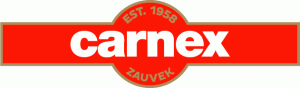 www.carnex.rsCARNEX je vodeća kompanija na teritoriji Srbije i regiona u oblasti proizvodnje mesa i prerađevina od mesa. Vertikalno organizovana, odgovorna prehrambena kompanija nastaviće da raste sa profitabilnim investicijama. Odlikuje se kvalitetom proizvoda, uslugama koje pruža potrošačima, odgovornim odnosom prema društvu u kojem posluje, kao i potpunom posvećenošću svih zaposlenih. Danas je u CARNEX-u zaposleno 1.000 radnika. Od 2011.godine Carnex posluje kao deo MK Group sistema. Ukoliko ste u potrazi za stalnim izazovima, uporni, dinamični i profesionalac u svojoj oblasti,pridružite nam se!Našem uspešnom timu potreban je:Praktikant u sektoru marketinga(Pozicija u Beogradu)Opis posla:Asistencija brend menadžeru u njegovim svakodnevnim aktivnostima i  zaduženjima;Ažuriranje marketing baze podataka;Učestvuje u implementaciji brend strategije i marketinških planova;Učestvuje u istraživanju i sprovođenju analize tržišta i konkurencije;Učestvuje u jačanju brenda na tržištu;Učestvuje u koordinaciji sa marketinškim i medijskim kućama;Učestvuje u organizaciji izrade kataloga, letaka i ostalih promotivnih materijala;Potrebne kvalifikacije:Studenti završnih godina osnovnih i master studija Ekonomskog fakulteta (smer: marketing) i Fakulteta organizacionih nauka (smer: menadžment) Odlično poznavanje rada u MS Office paketuDobro znanje engleskog jezikaKreativan pristup raduProaktivnost i inicjativaIzražene komunikacione veštineTimski orijentisana osobaPrijave sa biografijom možete poslati elektronski na:posao.mkgroup.rsRok za konkurisanje je 23.02.2015.